#SL:1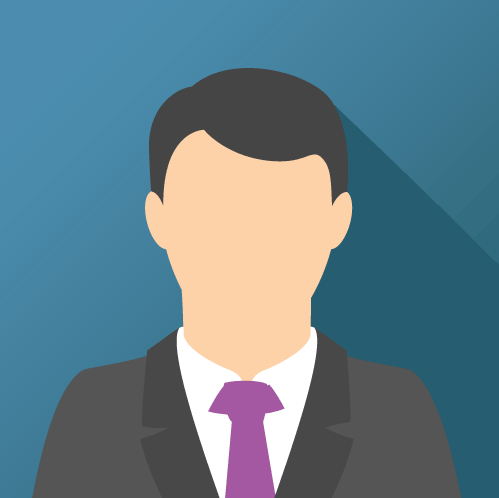 #SL:1#SL:1#SL:1নামজনাব এক্সমোবাইল     0172....নাম(English)Mr.x    ফোন (অফিস)09....পদবিYফোন (বাসা)  08...অফিসআইসিটি ডিভিশন (প্রধান কার্যালয়)ফ্যাক্সই-মেইলabc@jbc.gov.bd#SL:2#SL:2নামমোবাইল     নাম(English)ফোন (অফিস)পদবিফোন (বাসা)  অফিসফ্যাক্সই-মেইল